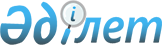 О некоторых вопросах лицензирования деятельности в области связи
					
			Утративший силу
			
			
		
					Постановление Правительства Республики Казахстан от 29 сентября 2004 года N 998. Утратило силу постановлением Правительства Республики Казахстан от 14 апреля 2009 года № 513
      


Сноска. Утратило силу постановлением Правительства РК от 14.04.2009 


 № 513 


 (порядок введения в действие см. 


 п. 3 


).



      В целях совершенствования нормативной правовой базы, регулирующей порядок лицензирования деятельности в области связи, Правительство Республики Казахстан постановляет:




      1. Утвердить прилагаемые:



      1) квалификационные и дополнительные (специальные) требования при лицензировании деятельности в области связи;



      2) условия выдачи лицензий на осуществление предпринимательской деятельности в области связи;



      3) Правила проведения конкурсов для получения лицензий на осуществление деятельности в области связи;



      4) перечень услуг в области связи, подлежащих лицензированию.




      2. Признать утратившими силу некоторые решения Правительства Республики Казахстан согласно приложению.




      3. Настоящее постановление вступает в силу со дня подписания.



 



      Премьер-Министр




   Республики Казахстан





Утверждены                       



постановлением Правительства              



Республики Казахстан                  



от 29 сентября 2004 года N 998             



Квалификационные и дополнительные (специальные)






требования при лицензировании деятельности в области связи



      1. Квалификационные требования, предъявляемые к лицензируемым видам деятельности в области связи, которым должен соответствовать заявитель, включают наличие:



      1) в штате инженерно-технических сотрудников - ответственных исполнителей, имеющих соответствующее высшее или среднее специальное образование по профилю отрасли связи и информационных технологий, а также стаж работы в соответствии с квалификацией не менее трех лет;



      2) метрологической базы для проведения контрольно-измерительных и испытательных работ (принадлежащей заявителю на правах собственности либо иному физическому или юридическому лицу при условии наличия соответствующего договора);



      3) бизнес-плана заявителя с указанием начала предоставления услуг с момента получения лицензии.



      2. Дополнительные (специальные) требования оформляются в виде пояснительной записки по виду деятельности, на который запрашивается лицензия.



      Пояснительная записка должна состоять из общей характеристики заявителя (наименование, организационно-правовая форма, основные виды деятельности, информация о принадлежности к субъектам малого предпринимательства, опыт и масштаб прежней деятельности в области заявляемых услуг связи), технических предложений и давать полное и ясное представление об организации деятельности лицензиата по предоставлению пользователям услуг связи.



      Состав и содержание технических предложений:



      1) наименование создаваемой сети;



      2) территория, на которой будут предоставляться услуги, по этапам создания и/или развития и с привязкой к административно-территориальному делению Республики Казахстан;



      3) оценка спроса на предоставляемые услуги, прогноз конкурентоспособности этих услуг;



      4) соответствие требованиям по обеспечению качественного и безопасного осуществления лицензируемого вида деятельности, предоставления услуг;



      5) права владения, пользования, распоряжения техническими средствами (на правах собственности либо на правах аренды);



      6) степень самостоятельности по взаимоотношениям с потребителями услуг (осуществляется самостоятельно или требуются посредники - "поставщики услуг");



      7) основные технические решения:



      емкость сети, в том числе по этапам создания и/или развития, ожидаемый трафик;



      типы выбранного оборудования (коммутационное, системы передачи на соединительных линиях, типы линий на абонентском участке, аппаратура сопряжения, терминальное оборудование), фирмы-производители, наличие сертификатов соответствия, зарегистрированных в Государственном реестре Республики Казахстан;



      при использовании радиосредств - привести перечень оборудования, на которое необходимо получить частотные присвоения;



      использование аппаратуры повременного учета стоимости местных телефонных соединений, аппаратуры определения номера (для местной телефонной связи);



      схема организации связи в привязке к административным пунктам и этапам создания сети с необходимыми пояснениями;



      взаимодействие с сетью телекоммуникаций общего пользования, другими сетями связи на территории Республики Казахстан;



      способы организации межстанционных соединений (по собственным средствам сети связи заявителя с указанием конкретных технических средств, по арендованным каналам других сетей);



      способ организации выхода сети заявителя на зарубежные сети связи (для международной связи) и сети других операторов связи (приложить копии протоколов о намерениях или других документов, подтверждающих возможности сотрудничества);



      технические средства, которые будут использоваться для организации связи с сетями зарубежных партнеров, возможность транзита через сети взаимодействующих партнеров в третьи страны;



      план нумерации с указанием нумерации при организации входящей и исходящей местной, междугородной и международной связи;



      необходимость выделения междугородного и (или) внутризоновых кодов;



      планируемая нагрузка на одного абонента в сети заявителя;



      использование пунктов коллективного пользования и таксофонов;



      качественные показатели предоставляемых услуг, гарантируемые потребителям, работы сети (время ожидания соединения, процент отказов в часы наибольшей нагрузки, среднее время устранения повреждений и так далее);



      принципы организации системы управления и эксплуатации;



      система учета трафика (далее - биллинг);



      8) при подаче заявления на предоставление услуг передачи данных дополнительно необходимо указать:



      тип сети (системы, например, с коммутацией сообщений, передача данных с пакетной коммутацией, типы компьютерных сетей), используемая система стандартов и протоколов;



      перечень предоставляемых основных и дополнительных услуг, описание каждой услуги, их соответствие требованиям отечественных и международных стандартов, качественные показатели предоставляемых услуг, гарантируемых пользователям;



      типы и условия использования терминального оборудования потребителей, включая технические и программные средства;



      возможность комплексного предоставления услуг, включая предоставление и техническое обслуживание терминального оборудования, организация каналов связи, необходимых для его подключения к сети (системе), обучение пользователей;



      9) в технических предложениях по организации систем и/или сетей радиотелефонной связи необходимо:



      указать выбранный стандарт, диапазон частот, тип оборудования, указать точные места установки передающего оборудования, способы организации сопряжения с сетью телекоммуникаций общего пользования;



      привести расчет необходимого числа частотных каналов. При намерении подключения создаваемой сети к сети телекоммуникаций общего пользования излагаются основные технические решения в соответствии с подпунктом 7) пункта 2 настоящих квалификационных требований;



      10) на все радиооборудование, независимо от области его применения (сети телекоммуникаций, радиосвязь), представляются:



      тактико-технические данные радиоэлектронных средств;



      характеристики радиопередатчиков, характеристики излучаемых сигналов;



      характеристики радиоприемников;



      характеристики антенн;



      11) при создании спутниковых систем связи или использовании земных станций спутниковой связи для организации каналов между административными пунктами должны быть представлены следующие данные:



      назначение, расположение и принадлежность (страна) используемых искусственных спутников земли (далее - ИСЗ), их тип и точки стояния, зона обслуживания;



      величина загрузки ИСЗ создаваемой системой и рост загрузки по этапам развития;



      диапазон частот на линиях вверх и вниз, типы модуляции, уплотнения и межстанционного доступа;



      типы земных станций, входящих в систему связи, фирмы-производители, наличие сертификатов соответствия, зарегистрированных в Государственном реестре Республики Казахстан;



      энергетические параметры системы;



      сопряжение с наземными линиями связи;



      по аппаратно-программному комплексу, состоящему из вычислительного оборудования, обеспечивающего контроль технического состояния сети в реальном масштабе времени и оперативно изменяющего параметры системы и портов абонентских станций (далее - центр управления сетью), и системе биллинга на территории Республики Казахстан с указанием ориентировочного срока ввода в эксплуатацию;



      12) при подаче заявления о выдаче лицензии на предоставление услуг телекоммуникаций посредством выделенных сетей связи дополнительно представляются письменные обязательства по установке на территории Республики Казахстан центра управления сетью и биллинговой системы. Коммерческое предоставление услуг посредством таких сетей разрешается уполномоченным органом в области связи только после установки указанного оборудования;



      13) по почтовой связи необходимо указать:



      порядок пересылки почтовых отправлений от приема до выдачи адресату с указанием используемых транспортных средств;



      порядок предъявления на таможенный досмотр международных почтовых отправлений.



      Для всех видов деятельности по предоставлению услуг заявитель должен:



      указать категории пользователей, которым предоставляются услуги связи (все физические и юридические лица или ограниченные категории пользователей), а также свою ответственность перед пользователями за неисполнение или ненадлежащее исполнение своих обязанностей по предоставлению услуг в гарантированные сроки и с соответствующим качеством;



      в случае предоставления услуг в общественных местах предусмотреть беспрепятственный доступ инвалидов к оказываемым услугам.



      Пояснительная записка оформляется в двух экземплярах машинописным текстом с приложением необходимых схем, таблиц, графиков. Текст пояснительной записки составляется на государственном или русском языках. 


<*>






      Сноска. В пункт 2 внесены изменения - постановлением Правительства РК от 20 июля 2005 г. 


 N 755 


 (порядок введения в действие см. п.2).






      Утверждены                    



постановлением Правительства           



Республики Казахстан               



от 29 сентября 2004 года N 998          



Условия






выдачи лицензий на осуществление






предпринимательской деятельности в области связи



      Настоящие условия выдачи лицензий на осуществление предпринимательской деятельности в области связи разработаны в соответствии с Законами Республики Казахстан от 17 апреля 1995 года
 "О лицензировании" 
  и от 5 июля 2004 года 
 "О связи" 
.





1. Условия выдачи лицензии



      1. Лицензирование деятельности в области связи осуществляется с целью государственного регулирования деятельности физических и юридических лиц, предоставляющих услуги почтовой связи и телекоммуникаций.



      2. На каждый вид деятельности выдается отдельная лицензия.



      Лицензия является документом, удостоверяющим право ее владельца осуществлять деятельность в области связи в определенных территориальных границах в соответствии с указанной целью при соблюдении им требований и условий, изложенных в приложении, являющемся неотъемлемой частью лицензии.



      Количество выдаваемых лицензий в зависимости от вида услуги (деятельности) определяется уполномоченным органом в области связи (далее - лицензиар). Ограничения по количеству могут быть связаны с недостаточностью радиочастотного спектра (далее - РЧС), кодов междугородной/международной телефонной связи.



      3. Лицензии подписываются руководителем уполномоченного органа в области связи или, в его отсутствие, лицом, его замещающим.



      4. Ставки, порядок исчисления и уплаты в бюджет лицензионного сбора за право занятия отдельными видами деятельности устанавливаются в соответствии с налоговым законодательством Республики Казахстан. 


(Прим. РЦПИ - см. 


 К010209 


)





      5. При осуществлении деятельности в области связи с использованием РЧС, кроме лицензии на осуществление деятельности, лицензиат обязан также получить разрешение на использование РЧС, являющееся неотъемлемым приложением к лицензии.



      Назначение (присвоение) конкретных частот осуществляется в порядке, установленном уполномоченным органом в области связи.



      Платежи, связанные с использованием РЧС, взимаются в порядке и размерах, установленных налоговым законодательством Республики Казахстан. 


(Прим. РЦПИ - см. 


 К010209 


)





      6. Лицензии на право осуществления деятельности в области связи выдаются физическим и юридическим лицам, квалификационный уровень которых соответствует требованиям, предъявляемым к лицензируемому виду деятельности, на общих условиях или конкурсной основе, если лицензии на данный вид деятельности выдаются на конкурсной основе.



      Лицензии на осуществление деятельности по оказанию услуг с использованием полос радиочастот и ресурса нумерации выдаются на конкурсной основе в случае, если:



      1) услуга связи будет оказываться с использованием радиочастот в диапазоне, по которому Межведомственной комиссией по радиочастотам Республики Казахстан рекомендовано ограничение по возможному числу операторов связи, действующих на определенной территории, в связи с недостаточным объемом радиочастотного спектра, доступного для оказания услуг связи радиочастотного спектра, с надлежащим уровнем качества;



      2) сеть телекоммуникаций общего пользования на определенной географической территории имеет ограниченные ресурсы сетевого доступа, в связи с чем, уполномоченным органом в области связи устанавливаются ограничения по возможному числу операторов связи, действующих на этой территории.



      Условия проведения конкурсов на получение лицензий на осуществление деятельности в области связи и разрешений на использование радиочастотного спектра в Республике Казахстан определяются в соответствии с Правилами проведения конкурсов для получения лицензии на осуществление деятельности в области связи.



      При поступлении на конкурс только одного заявления лицензия может быть выдана на условиях объявленного конкурса.



      7. Для получения лицензии на предоставление услуг междугородной и (или) международной связи заявитель должен представить документы, подтверждающие соответствие квалификационным требованиям и (или) критериям по определению оператора междугородной и (или) международной связи сети телекоммуникаций общего пользования Республики Казахстан, установленным законодательством Республики Казахстан.



      8. Заявление на выдачу лицензии на право осуществления деятельности в области связи и прилагаемые к нему документы рассматриваются лицензиаром коллегиально (специально созданной лицензионной комиссией) в течение месяца со дня регистрации заявления, после чего заявителю выдаются лицензия либо письменный мотивированный отказ в выдаче лицензии.



      Регламент работы лицензионной комиссии и ее состав утверждаются лицензиаром. Число членов комиссии должно быть не менее 3 человек.



      Для субъектов малого предпринимательства рассмотрение документов и выдача лицензии производятся в десятидневный срок со дня регистрации заявления, за исключением случаев подачи заявлений на виды деятельности, связанные с использованием РЧС, которые рассматриваются в общем порядке.



      9. При необходимости может быть проведена техническая экспертиза материалов заявления или согласование с другими заинтересованными сторонами.



      Заявитель вправе отказаться от назначенных лицензиаром для проведения технической экспертизы материалов заявления организаций (или конкретных специалистов), если у него есть сомнения в их компетентности или объективности, и предложить привлечение других.



      10. Соответствие субъекта (заявителя) квалификационному уровню может устанавливаться на основе независимой экспертной оценки, проводимой юридическими, физическими лицами, аккредитованными в установленном порядке.



      11. После принятия лицензионной комиссией решения о выдаче, либо об отказе в выдаче лицензии заявитель в недельный срок в письменном виде уведомляется о принятии такого решения.



      12. Лицензия содержит ряд обязательных условий действия лицензии, устанавливаемых лицензиаром в пределах своей компетенции, а именно:



      1) порядок закрепления за техническими средствами лицензиата частотных присвоений (получения разрешений на использование радиочастотного спектра и эксплуатацию радиоэлектронных средств);



      2) уровень присоединения сети лицензиата к сети телекоммуникаций общего пользования, порядок присоединения к сетям связи других лицензиатов или других государств;



      3) порядок пропуска междугородного и международного телефонного трафика, использования телефонных кодов, нумерации;



      4) требования к качеству предоставляемых услуг;



      5) наименование используемых стандартов;



      6) требование о наличии в составе оборудования сертифицированных аппаратно-программных и технических средств, обеспечивающих проведение оперативно-розыскных мероприятий в соответствии с законодательством Республики Казахстан;



      7) порядок ежегодного подтверждения статуса лицензиата;



      8) требование о ведении обязательного электронного учета служебной информации об абонентах;



      9) требование о наличии единого электронного банка данных длительного, до одного года, хранения служебной информации об исходящих и входящих соединениях абонента, в едином формате файлов, с возможностью удаленного подключения аппаратно-программных средств.



      В зависимости от вида деятельности лицензия может содержать и другие обязательные условия действия лицензии. 


<*>






      Сноска. В пункт 12 внесены изменения - постановлением Правительства РК от 20 июля 2005 г. 


 N 755 


 (порядок введения в действие см. п.2).





      13. Лицензиар вносит в условия действия лицензии изменения, вызванные интересами национальной безопасности, проведением оперативно-розыскных мероприятий, а также введением новых стандартов, норм и правил эксплуатации на сетях телекоммуникаций и в случаях изменения законодательства Республики Казахстан. Лицензиар информирует лицензиата о сроках введения в действие этих изменений и, при необходимости, порядке реализации новых условий.



      Изменения в условия действия лицензии подписывает руководитель уполномоченного органа в области связи или, в его отсутствие, лицо, его замещающее.



      14. При изменении юридического и/или почтового адреса, открытии филиалов, реорганизации юридического лица или его ликвидации лицензиат в недельный срок письменно извещает об этом лицензиара.



      В случае изменения фамилии, имени, отчества физического лица - лицензиата оно сообщает об этом лицензиару письменно в месячный срок с приложением соответствующих документов, подтверждающих указанные сведения. 


<*>






      Сноска. В пункт 14 внесены изменения - постановлением Правительства РК от 20 июля 2005 г. 


 N 755 


 (порядок введения в действие см. п.2).





      15. В случае изменения наименования (в том числе изменения организационно-правовой формы, за исключением случаев, предусмотренных законодательными актами Республики Казахстан), местонахождения (если оно указано в лицензии) юридического лица - лицензиата, оно обязано в течение месяца подать заявление о переоформлении лицензии с приложением соответствующих документов, подтверждающих указанные сведения, и технического заключения территориального органа лицензиара о проверке лицензионной деятельности лицензиата.



      16. Лицензиар в течение десяти дней со дня подачи лицензиатом соответствующего письменного заявления переоформляет лицензию.



      При переоформлении лицензии и выдаче указанного документа уплачивается сбор в порядке и размере, установленных налоговым законодательством Республики Казахстан.



      17. Лицензиат должен в течение месяца со дня выдачи лицензии зарегистрировать ее в территориальных органах лицензиара по месту его деятельности. Если действие лицензии распространяется на всю территорию республики или на несколько областей, лицензиат должен зарегистрировать лицензию в территориальных органах лицензиара тех областей, где он осуществляет свою деятельность.





      2. Контроль за соблюдением условий действия лицензии





 

            18. Лицензиар осуществляет контроль за соблюдением лицензиатом условий действия лицензии в установленном законодательством порядке. Для проведения проверок деятельности лицензиата, по согласованию с лицензиатом, уполномоченным органом в области связи могут привлекаться эксперты, специалисты в соответствующих областях знаний.



      19. Лицензиат не должен препятствовать проведению таких проверок и при необходимости обеспечивать доступ к своей измерительной аппаратуре с целью ее использования в проверке.



      Проверки могут быть проведены по жалобам потребителей и в иных, не противоречащих законодательству Республики Казахстан случаях.



      20. За несоблюдение установленных лицензионных требований и условий действия лицензии лицензиат несет ответственность в соответствии с законодательством Республики Казахстан.




      Утверждены                    



постановлением Правительства           



Республики Казахстан               



от 29 сентября 2004 года N 998          



Правила






проведения конкурсов для получения лицензий






на осуществление деятельности в области связи







1. Общие положения



      1. Настоящие Правила проведения конкурсов для получения лицензий на осуществление деятельности в области связи (далее - Правила) определяют порядок организации и проведения конкурсов на получение лицензий на осуществление деятельности в области связи.



      2. Решение о проведении конкурса принимает уполномоченный орган в области связи, в случае использования радиочастотного спектра (далее - РЧС) - с учетом рекомендаций Межведомственной комиссии по радиочастотам Республики Казахстан.



      3. Для организации и проведения конкурса создается конкурсная комиссия, состав которой утверждается уполномоченным органом в области связи. Число членов конкурсной комиссии должно быть не менее пяти человек.



      4. Решения о конкурсной выдаче лицензий на тот или иной вид деятельности в области связи и соответствующих разрешений принимаются в порядке, предусмотренном законодательством, а также при наличии нескольких претендентов на ведение одного и того же вида деятельности в одном регионе при ограниченности ресурсов радиочастот и сетевого доступа в данном регионе.





      2. Деятельность конкурсной комиссии





 

            5. В состав конкурсной комиссии, кроме представителей лицензиара, Межведомственной комиссии по радиочастотам Республики Казахстан (в случае использования РЧС), могут быть введены независимые эксперты, другие специалисты в зависимости от вида деятельности и территории, на которую будет распространяться действие лицензии, а также представители центральных и местных исполнительных органов.



      6. Конкурсная комиссия организует, проводит конкурс и выдает лицензиару протокол, служащий основанием для оформления лицензии и/или разрешения.



      7. Деятельность комиссии осуществляется в соответствии с законодательством Республики Казахстан и настоящими Правилами, на основе гласности, коллегиальности принятия окончательного решения.



      8. При рассмотрении заявочных документов конкурса и принятии решения должна быть обеспечена полная конфиденциальность.



      9. Комиссия имеет право отклонить любое предложение, представленное в конкурсную комиссию, если:



      1) заявитель представил ложные сведения;



      2) материалы заявки не соответствуют установленным конкурсной комиссией требованиям;



      3) осуществление определенного вида деятельности законодательными актами запрещено для данной категории субъектов;



      4) в отношении заявителя имеется решение суда, запрещающее ему занятие данным видом деятельности.



      10. Комиссия вправе приглашать заявителей на заседания, а также запрашивать у заявителей дополнительные сведения, если это необходимо для принятия окончательного решения.





      3. Организация конкурса





 

            11. Информация о проведении конкурса публикуется лицензиаром в республиканской периодической печати.



      12. Комиссия готовит конкурсную документацию, содержащую следующую информацию:



      1) условия и сроки проведения конкурса и необходимые в связи с этим процедуры;



      2) требования к содержанию заявок на участие в конкурсе;



      3) отношения между потенциальными операторами и операторами существующих сетей, в том числе сети телекоммуникаций общего пользования, включая вопросы взаиморасчетов за подключения;



      4) проект лицензии, в котором оговариваются обязательства по объему сети, услугам, уровням тарифов и другие условия.



      13. Поступающие заявочные материалы регистрируются комиссией.



      14. Заявителям сообщаются письменно дата и номер регистрации заявки.



      15. Комиссия рассматривает поступившие документы и выбирает наилучшее предложение в срок, определенный условиями проведения конкурса.



      В случае выбора более одного наилучшего предложения, конкурс проводится в форме аукциона.



      16. Решение конкурсной комиссии принимается большинством голосов от общего числа членов комиссии при наличии на ее заседании не менее 2/3 ее членов.



      17. Итоговое решение должно быть аргументировано и оформлено протоколом заседания комиссии в трехдневный срок после заседания. Протокол передается лицензиару для выдачи лицензии и/или разрешения победителю конкурса, которому также выдается копия протокола.



      Протокол заседания комиссии подписывают все ее члены.



      18. Материалы, поступившие на рассмотрение в конкурсную комиссию, возврату не подлежат и остаются в собственности лицензиара.





4. Требования, предъявляемые к участникам






конкурса и заявочным материалам



      19. К участию в конкурсе допускаются физические и юридические лица, независимо от форм собственности, в том числе иностранные, обладающие гражданской правоспособностью и имеющие собственные средства или гарантии банков по выделению кредитов на осуществление технического проекта или предложения, представляемого на конкурс.



      20. Заявителем конкурсного предложения признается физическое или юридическое лицо, представившее заявочные материалы, соответствующие требованиям, предъявленным конкурсной комиссией, и получившее регистрационный номер.



      21. В заявочных материалах отражается следующая информация:



      1) описание заявителя - общая характеристика, наименование, организационно-правовая форма;



      2) финансовые возможности - финансовый менеджмент и перечень источников финансирования с документальным подтверждением;



      3) технические возможности заявителя - подробно излагаются основные технические решения в соответствии с квалификационными требованиями к лицензируемому виду деятельности. Заявитель должен показать, какое качество обслуживания и предоставляемых услуг он может гарантировать, подтвердить свою готовность представлять информацию о состоянии используемых технических средств, тарифах на всю номенклатуру услуг, статистические отчетные данные, а также не препятствовать государственным органам при проведении проверок технических параметров оборудования;



      4) оценка рынка с учетом существующих услуг и ожидаемой перспективы развития, описание метода(ов) получения этой оценки, а также предполагаемая потребность в заявляемых услугах на срок действия лицензии и планы перспективного развития;



      5) план работы с описанием основных факторов и положений плана, включая развитие по годам с увязкой по территории охвата. Заявитель должен показать общие затраты на ввод в строй, техническое обслуживание и другие капиталовложения на последующие годы действия лицензии, а также бизнес-план (капитальные вложения, тарифы на услуги, прибыль) для оценки предложения по экономическим показателям на срок, на который будет выдана лицензия;



      6) любые дополнительные сведения по существу конкурса, которые, по мнению заявителя, дадут возможность комиссии более объективно оценить проекты (предложения), возможные пути модернизации проекта (предложения) и сроки их реализации.



      22. Решение конкурсной комиссии может быть обжаловано в судебном порядке в соответствии с законодательством Республики Казахстан.




Утвержден                    



постановлением Правительства           



Республики Казахстан               



от 29 сентября 2004 года N 998          



 



Перечень






услуг в области связи, подлежащих лицензированию



      1. Лицензированию подлежат следующие виды деятельности в области связи:



      1) предоставление услуг местной телефонной связи;



      2) предоставление услуг междугородной телефонной связи;



      3) предоставление услуг международной телефонной связи;



      4) предоставление услуг IP-телефонии (Интернет-телефонии);



      5) предоставление услуг передачи данных (в том числе услуги Интернет и телеграфной связи);



      6) предоставление услуг телекоммуникаций по выделенной сети связи;



      7) предоставление услуг спутниковой подвижной связи;



      8) предоставление услуг сотовой связи (с указанием наименования стандарта);



      9) предоставление услуг мобильной телекоммуникационной связи (в том числе услуги подвижной радио/радиотелефонной, транкинговой и пейджинговой связи);



      10) предоставление услуг по организации частных сетей (предоставление в аренду каналов связи и элементов инфраструктуры сети);



      11) предоставление услуг почтовой связи;



      12) предоставление услуг по технической эксплуатации сетей и линий связи (включая телекоммуникационное оборудование, элементы инфраструктуры сети).



      2. Не требуется получение лицензии для осуществления деятельности:



      1) физических и юридических лиц, не имеющих собственного либо арендуемого сетевого или коммутационного оборудования и предлагающих пользователям услуги других операторов связи, действующих на основании соответствующих лицензий.



      Отношения между такими лицами и оператором связи регулируются заключенными договорами, структура которых должна быть согласована лицензиаром. Посредники обязаны предоставлять услуги под торговой маркой оператора связи, с которым заключен договор. При этом ответственность за качество предоставляемых потребителям услуг и исполнение условий действия лицензии несет оператор связи;



      2) по созданию и эксплуатации сетей, предназначенных для управления внутрипроизводственной деятельностью и технологическими процессами, в том числе с использованием радиочастотного спектра без предоставления услуг связи третьим лицам, а также без использования услуг связи, предоставляемых на территории Республики Казахстан операторами связи - нерезидентами Республики Казахстан.



      3) по созданию и эксплуатации сетей мобильной телекоммуникационной связи (в том числе подвижной радио/радиотелефонной, транкинговой и пейджинговой связи), не имеющих присоединения к сети телекоммуникаций общего пользования и предназначенных для реализации основного вида деятельности, не связанного с деятельностью в области связи.



      Для использования полос частот, радиочастот (радиочастотных каналов) в случаях, предусмотренных подпунктами 2) и 3), уполномоченным органом в области связи выдается разрешение на использование радиочастотного спектра в соответствии с законодательством Республики Казахстан. 


<*>






      Сноска. В пункт 2 внесены изменения - постановлением Правительства РК от 20 июля 2005 г. 


 N 755 


 (порядок введения в действие см. п.2).





 

Приложение                        



к постановлению Правительства               



Республики Казахстан                   



от 29 сентября 2004 года N 998               




Перечень




утративших силу некоторых решений




Правительства Республики Казахстан


      1. 
 Постановление 
 Правительства Республики Казахстан от 25 ноября 1996 года N 1443 "Об утверждении Положения о порядке лицензирования предпринимательской деятельности в сфере почтовой связи и телекоммуникаций, использования радиочастотного спектра в Республике Казахстан" (САПП Республики Казахстан, 1996 г., N 48, ст. 469).



      2. Пункт 6 приложения к 
 постановлению 
 Правительства Республики Казахстан от 23 декабря 1998 года N 1322 "Вопросы Комитета транспортного контроля Министерства транспорта, коммуникаций и туризма в Республике Казахстан" (САПП Республики Казахстан, 1998 г., N 49, ст. 444).



      3. Подпункт 2) пункта 2 
 постановления 
 Правительства Республики Казахстан от 8 сентября 1999 года N 1334 "Вопросы Комитета транспортного контроля Министерства транспорта и коммуникаций Республики Казахстан" (САПП Республики Казахстан, 1999 г., N 45, ст. 413).



      4. Пункт 7 
 постановления 
 Правительства Республики Казахстан от 25 ноября 1999 года N 1787 "О создании Республиканского государственного предприятия на праве хозяйственного ведения "Республиканский центр биллинга телекоммуникационного трафика (БТТ-центр)" (САПП Республики Казахстан, 1999 г., N 52, ст. 514-515).



      5. Пункт 1 
 постановления 
 Правительства Республики Казахстан от 17 августа 2001 года N 1081 "О дополнительных мерах по обеспечению проведения оперативно-розыскных мероприятий на сетях телекоммуникаций Республики Казахстан" (САПП Республики Казахстан, 2001 г., N 29, ст. 380).

					© 2012. РГП на ПХВ «Институт законодательства и правовой информации Республики Казахстан» Министерства юстиции Республики Казахстан
				